В преддверии праздника 8 марта, для учащихся 2 класса был проведён мастер-класс «Укрась печенье». Мастер-класс был проведён мамой Татьянченко Полины, Татьянченко Натальи Ивановны. Наталья Ивановна, рассказывала ребятам о своей профессии и помогла ребятам глазурью украсить печенье, в виде 8. Все ребята с удовольствием включились в процесс, ведь это печенье ребята украшали для своих любимых и милых мам!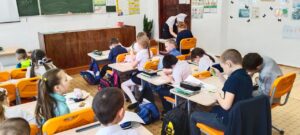 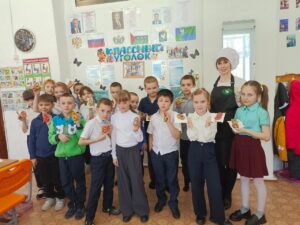 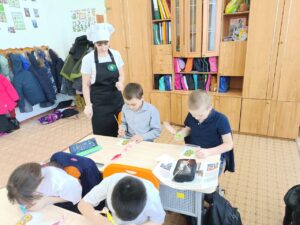 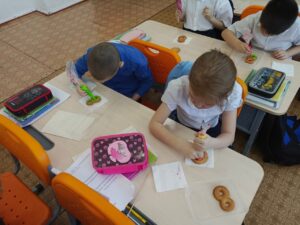 